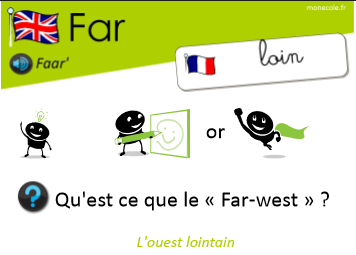 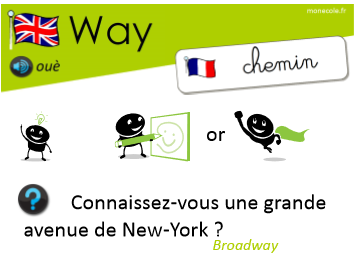 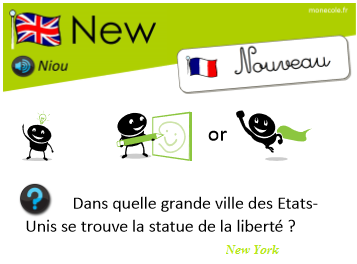 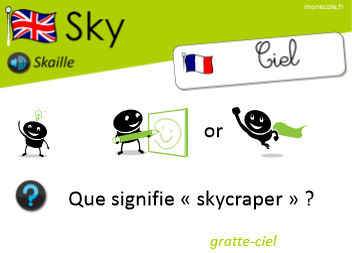 La capitale des États-Unis est Washington. New York est la plus grande ville des États-Unis, on la surnomme la grosse pomme.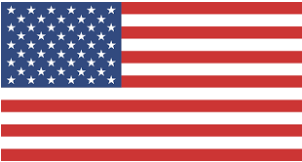 La statue de la Liberté est un cadeau de la France aux États-Unis. Elle a été construite à Paris, et démontée en 350 pièces pour traverser l’océan Atlantique ! C’est l’ingénieur Gustave Eiffel qui a conçu la structure métallique, et le sculpteur Auguste Bartholdi qui a créé la statue. Elle mesure 46 mètres. Cette statue représente la liberté éclairant le monde. Elle se situe sur Liberty Island à l’entrée de New York.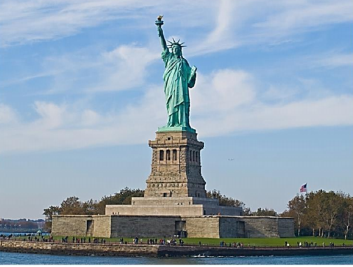 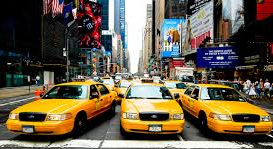 C’est à New York que les affaires se font. Les taxis sont jaunes et il y a des musées incroyables.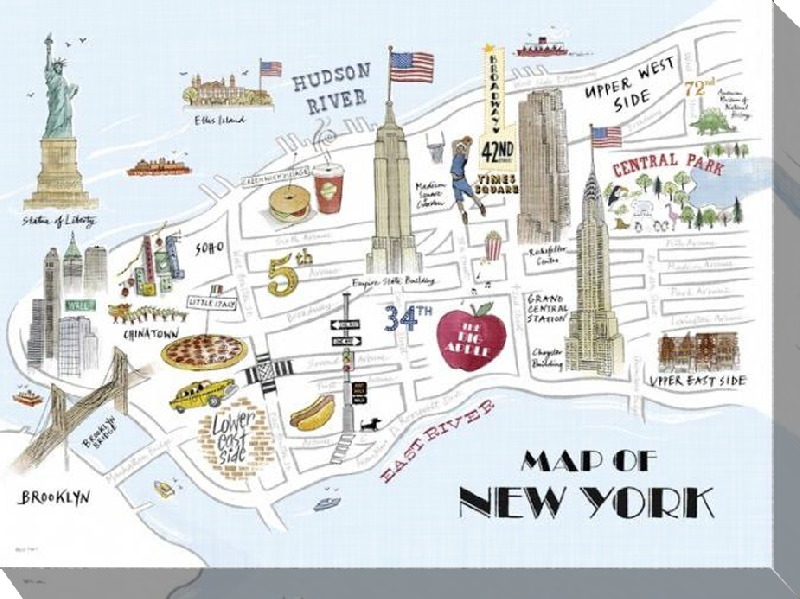 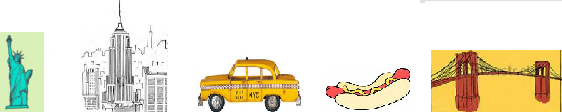 Statue         Empire               yellow            hot Dog           Brooklyn    of              State                   cabs                                         BridgeLiberty       Building 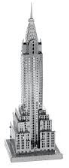 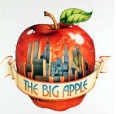 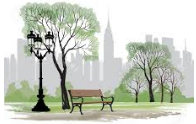 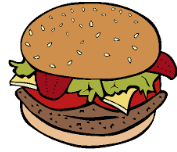 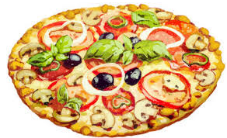 Chrysler       Big                 Central              hamburger           pizzaBuilding     Apple                 Park